Publicado en Madrid el 06/05/2019 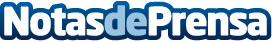 Susana Martínez Montiel nombrada Directora de área de United Way para Cataluña Susana Martínez Montiel ha sido nombrada Directora en Cataluña de la Fundación americana United Way. La primera fundación del mundo, creada hace 130 años, presente en más de 40 países, con más de 3 millones de voluntarios y que gestiona 5.000 millones de dólares anualesDatos de contacto:MIGUEL ÁNGEL TRENASNota de prensa publicada en: https://www.notasdeprensa.es/susana-martinez-montiel-nombrada-directora-de Categorias: Cataluña Emprendedores Nombramientos Recursos humanos http://www.notasdeprensa.es